Welcome ToBlessed Sacrament Catholic School   Pre-K Program 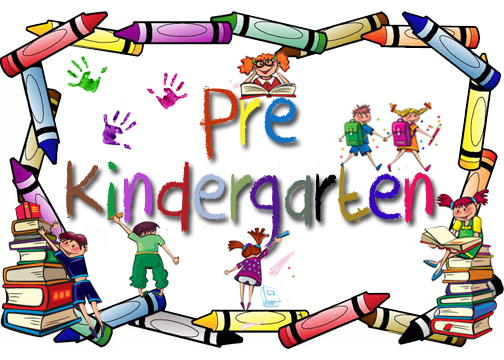 Welcome!!   First and foremost, thank you for choosing Blessed Sacrament Catholic School for your child’s pre-kindergarten needs.  We are glad your child is with us in this educational environment to help them grow and learn, academically, emotionally, spiritually, socially, and physically. Philosophy Parents are the primary educators of their children.  The goal of Blessed Sacrament Catholic School is to establish a Catholic environment for learning which supports the parents in the development of the whole child.  We firmly believe that a child’s potential can be determined by the foundation laid during the pre-school years.  It is during this time that the child’s character is developed by activities, experiences, personal interaction, and work which prepare him/her for effective living and learning.  We pledge excellence in a Catholic environment.Age:  Student MUST be 4 years of age by July 31st.Pick up and drop off!    Students can be dropped off and picked up at school entrance #1.  The main doors of the school that lead into the gym.  This entrance is found on the North Central part of the school, right along Lake Street.   Students will dismiss at days end at 3:15  at door entrance #1 location.      Please pick your children up here from one of the teachers who will be supervising.    About the program:   The morning part of the program will consist of some free play time in the morning between 7:50 AM -8:30 AM while all the children arrive.   This time consists of various play areas where the children can play with friends and put puzzles together, play in a kitchen/house area or a tool workshop area, build with Legos or blocks, color in color books, and many other hands on learning activities.  Once the children have all arrived we will begin our day with daily circle/carpet time.  During this time, students will be introduced to various calendar concepts as we talk about our days of the week, dates (numbers) on the calendar, and months.   We will sing songs about the calendar.   We will listen to a story together as a class.    After circle time, the rest of the morning consists of various structured academic activities in numerous skill areas in math, reading and language arts, arts and crafts, and religion.  Many activities are hands on activities but there are also work sheet based learning activities as well.    Theme based studies that follow calendar holidays or seasonal activities will also be included. If weather permits, we will take some time to play outside in the morning too from 10:45-11:15.   Students will attend PE, art class, Library, music, and have a classroom visit from a parish priest.  Once our morning session is complete at 11:15, students participating for only half day will be dismissed.   All day children:  Students staying the whole day will remain at school and will have lunch at school from 11:15 to 11:45.     Students will have the option to eat school hot lunch, or to bring a cold lunch from home.   Students will need to know their lunch choice when they arrive in the morning so that we can mark the lunch count accurately for the office and kitchen staff.  The afternoon will be more laid back and less structured time for the children.   There will be time in the afternoon for more free-play time in various play center areas, arts and crafts projects,  quiet rest time (if needed),  story time, show and tell, and outdoor recess play time.All Day Students and Lunch If your student is staying for the full day program, your student has the option to bring a cold lunch to eat, or they may eat hot lunch.   If you would like your child to have school lunch, you will need to be sure and make yourself familiar with the school website.  On the school website, you will find the school lunch menu to see what is offered for hot lunch each day.    You will also need to be aware of the amount of money in your child’s lunch account, and add money to their account when it is needed.    COMMUNICATION  FROM THE OFFICE AND SCHOOLWednesday Folders and Wednesday weekly bulletin sent to your email!!!Students will have a folder that goes home on Wednesdays.  You will need to sign and return this folder to school on Thursdays.    In this folder will be important notes from school, tuition statements, book orders, forms, or papers completed in class.   Families will also receive a “Wednesday Weekly” email message from the office staff (Stacy Martin Administrative Assistant) outlining all important announcements and upcoming information for that week.  Please be sure the office has your email address so you can receive this message in your inbox, and watch for this message each week!!  Extended Care-Students can attend before and after school care for an additional fee on top of the pre-kindergarten tuition.   If you have more questions about this please forward your questions to Holly Kruger extended care leader.   Holly-kruger@cdolinc.net  If you enroll in extended care, the statements for payment of extended care will come to you via your email inbox.  So please be on the look-out for emails from Stacy Martin regarding your extended care bill.   Attendance Unless a child is ill, we expect regular attendance.  To report absences, please phone the office at 476-6202 before 8:30 am.  We ask that pre-kindergarteners be dropped off at the front of the school main entrance door #1.    (This is a change from in the past! )   Illness:   If a child is sick (sore throat, bad cold, temperature, fevers, coughing, diarrhea, etc.), keep them home for his/her protection as well as that of the other children.  We will call you immediately if he/she becomes ill at school so that he/she can be picked up and taken home.  We will not be able to provide the individual attention necessary for a sick child.  If medication must be given to the child during pre-school, written authorization and instructions from the parent must accompany the medication.  Medication must be in original packaging.Weather:    We follow the Lincoln Public School policy for closing school due to inclement weather, as per the Blessed Sacrament Policy Handbook.   A Notify Now message will be sent via telephone or e-mail.  You may also listen for school closing information on TV channels KOLN 10/11 or KLKN 8, and on Radio 1240 AM or KFRX 106.3 FM.  If Lincoln Public is closed due to weather, so are we!!   If LPS is not in session, listen for a Catholic School announcement!  It is most important that you have arrangements made, however, if school is closed.  You need to fill out the SMS contact information sheet from the office as well as the NOTIFY NOW sheet to ensure that you are getting the important messages and notifications from the school office. Forms and the school website:    Blessed Sacrament has a new updated website for you to familiarize yourself with.        http://blessed-sacrament-school.com/        Supplies:   There were a few supplies listed on Blessed Sacrament’s school supply list for the Pre-K to bring to school.  This list was found on the school website.    Parents sending supplies such as, Kleenex, Paper towels, and Clorox wipes to school helps us be able to keep our classroom clean.   The other basic school supplies such as crayons, glue sticks, or markers, help us to be able to work on our lessons and activities each day!   Thank you for sending these needed supplies.    Show and Tell:  We will start show and tell in September.  (Week of Sept.  4th -8th)   Students can bring an item for show and tell on their assigned day only.  There will be a schedule sent at a later time letting you know which day of the week you can plan on for your child.   Please do not feel that you need to send something with your child for show and tell.  This is an optional activity.  I realize it can seem overwhelming to come up with something to send each and every week.   Toys at School   Please do not allow your student to bring their own toys to school each day.  They do not need to bring their own toys.   We have plenty of toys and activities to do in the classroom.  This has created conflict in the past of students not wanting to share, and then students not wanting to put them away at clean up time.  Please leave them at home.   Clothing:  Pre-Kindergarten children do not need to wear school uniforms to school.  They can wear comfortable regular clothes to school each day.   Girls wearing skirts or dresses:   If girls choose to wear skirts or dresses to school, please wear shorts underneath.  The children play outside, go to gym class, and sit on the floor.  It is good to wear shorts underneath a skirt or dress.     Birthdays:  On your students birthday you may send a special snack to school if they would like to share with the class.  You do not need to send anything.  It is optional, only if you wish to provide something.  Schedule:    Monday:  Students will have story time with Mrs. Kruger in the Library from 9:30 to 10:00Tuesday(PE class with Mr. Stoley) The class will attend PE Class with gym teacher Mr. Stoley from 9:30 -10:00.   So please wear tennis shoes on Thursdays.  Girls, if you wear a skirt or dress to school wear shorts under your dress.   Wednesday  Students will have art class with Mrs. BellThursday (PE class with Mr. Stoley) The class will attend PE Class with gym teacher Mr. Stoley from 9:30 – 10:00.   So please wear tennis shoes on Thursdays.  Girls, if you wear a skirt or dress to school wear shorts under your dress.  Friday   Students will have music class with Mr. Castle from 9:30 -10:00Scholastic Book Orders:  Scholastic book orders will be sent home periodically throughout the year.  These will be sent home in the students Wednesday folders.  If you wish to order books from it you can do so with the code given on the flier, and then pay with a credit card, or you may send a check to school made out to Scholastic Book Clubs, with the completed order form, and I will submit the order.   TeachersMrs. Linda Wetovick ,  Mrs. Margy Mahler,  Mrs. Maria Hughes,  Mrs. Mindy MaloneIf you ever have any questions or concerns please feel free to talk to me or email me.  Linda-wetovick@cdolinc.netEmail is probably the easiest way to contact me, but feel free to stop in or call as well.   Thank you so much!  I am looking forward to this year in pre-kindergarten with all of your children.       God Bless! Once again, thank you for choosing Blessed Sacrament Catholic School!!! Mrs. Wetovick, Mrs. Mahler, Mrs. Hughes, Mrs. Malone 